                          Group Project Waiver of Liability - 20___ 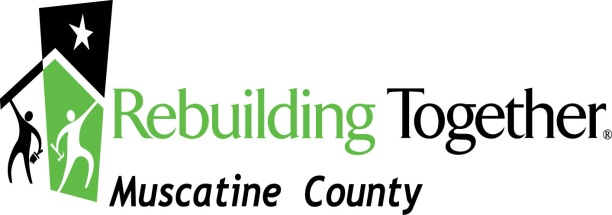 	In consideration of the opportunity afforded me to assist on a voluntary basis in the Rebuilding Together Muscatine County, Inc. (“Rebuilding Together”) home/non-profit repair project, a project in which the homes/non-profit of disadvantaged persons will be repaired by volunteers, and in light of the aims and purposes of the community service provided by Rebuilding Together in organizing this project, I hereby waive any right or cause of action arising as a result of my participation in said project from which any liability may or could accrue against Rebuilding Together or its officers collectively or individually.  Without limiting the generality of the foregoing, I agree that this waiver shall include any rights or causes of action resulting from personal injury to me or damage to my property sustained in connection with my activities for the home/non-profit repair project.							Signed this ____________________(Month/Day/Year)Name of group: ______________________________________________ Contact person:_________________________Phone:________________Address:________________________ Email:_______________________________________*Individual Names   (Please print ) 		*Address			 * Phone                               *E-Mail	*Individual Names   (Please print ) 		*Address			 * Phone                               *E-Mail